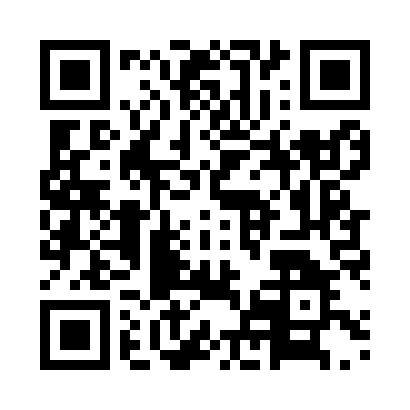 Prayer times for Broek, BelgiumWed 1 May 2024 - Fri 31 May 2024High Latitude Method: Angle Based RulePrayer Calculation Method: Muslim World LeagueAsar Calculation Method: ShafiPrayer times provided by https://www.salahtimes.comDateDayFajrSunriseDhuhrAsrMaghribIsha1Wed3:436:101:355:389:0111:182Thu3:396:081:355:389:0311:213Fri3:366:061:355:399:0411:244Sat3:326:051:355:409:0611:275Sun3:286:031:355:409:0711:306Mon3:256:011:355:419:0911:337Tue3:215:591:355:429:1011:368Wed3:205:581:345:429:1211:409Thu3:195:561:345:439:1411:4210Fri3:195:541:345:439:1511:4211Sat3:185:531:345:449:1711:4312Sun3:175:511:345:459:1811:4413Mon3:175:501:345:459:2011:4414Tue3:165:481:345:469:2111:4515Wed3:165:471:345:469:2311:4616Thu3:155:451:345:479:2411:4617Fri3:145:441:345:479:2611:4718Sat3:145:431:345:489:2711:4719Sun3:135:411:355:499:2811:4820Mon3:135:401:355:499:3011:4921Tue3:125:391:355:509:3111:4922Wed3:125:381:355:509:3311:5023Thu3:125:361:355:519:3411:5124Fri3:115:351:355:519:3511:5125Sat3:115:341:355:529:3611:5226Sun3:105:331:355:529:3811:5227Mon3:105:321:355:539:3911:5328Tue3:105:311:355:539:4011:5429Wed3:105:301:355:549:4111:5430Thu3:095:291:365:549:4211:5531Fri3:095:291:365:559:4311:55